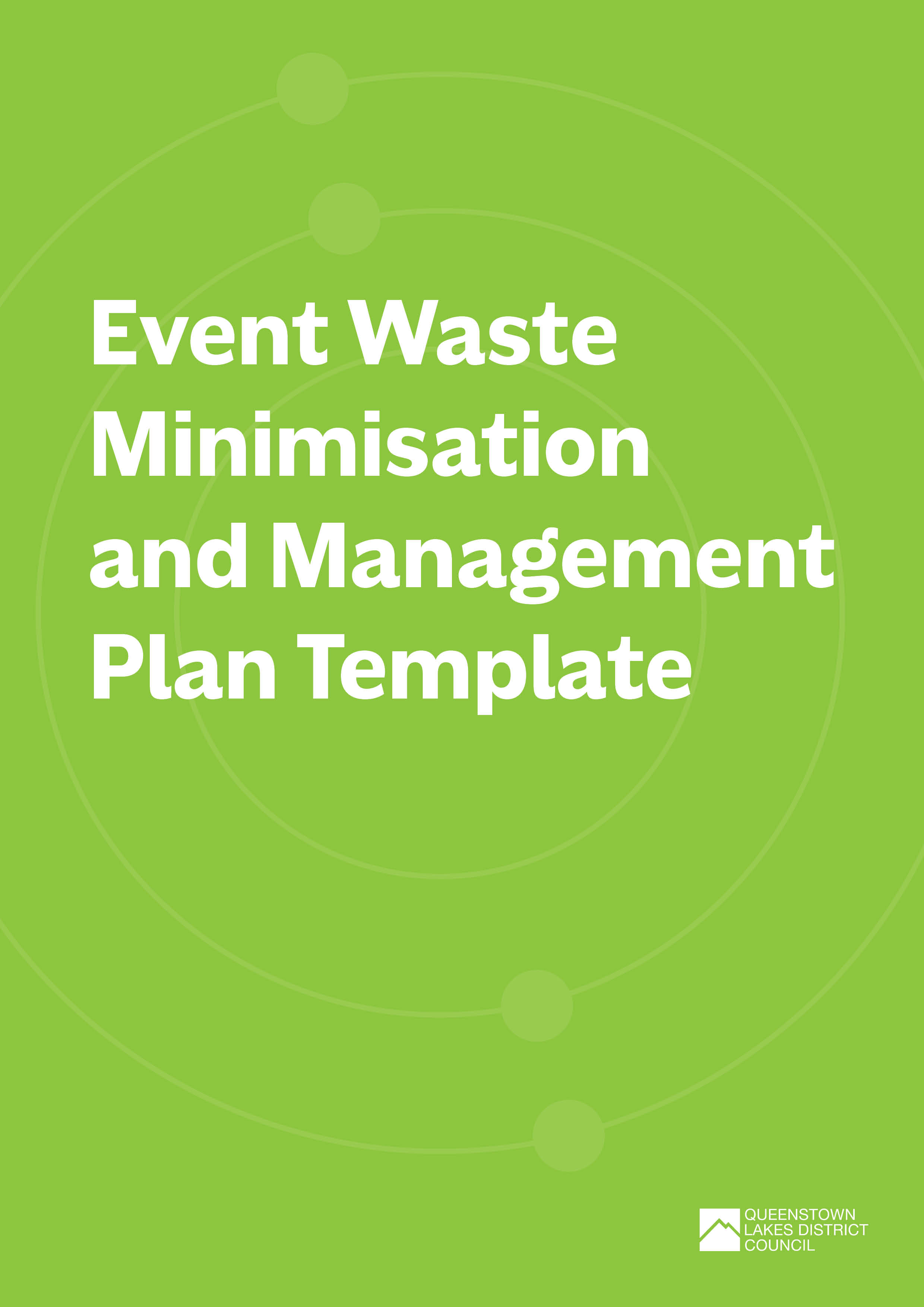 Event Waste Minimisation and Management Plan Template  Before you start, we encourage you to read through the Event Waste and Emissions Reduction Guide.The template is broken up into three sections:   Event overview Waste minimisation objectives, targets, success indicators and supporting initiativesYour event waste and infrastructure needsHow to use this template: Complete each section below. You can add or remove rows in the tables as needed. We’ve provided some prompts and examples in greyed out text, just delete these as you work through your plan.  Please submit your completed plan and any supporting documents to our QLDC Waste Team via email: zerowaste@qldc.govt.nz                   Event Overview Key contacts Note down the key people responsible for developing, implementing, and measuring the success of your Event Waste Minimisation and Management Plan. Event waste PROFILE List what kind of materials or waste will be generated by your event, the likely sources, and the timing. Outline which contractor you will be using to collect each material/waste stream and identify the end destination for each material/waste stream. Waste event objectives, targets, success indicators and initiatives Now that you understand the event waste profile, list the objectives and targets you have identified to reduce it. Identify how you will measure success and what initiatives you will implement to achieve your objectives and targets. EVENT InfrastructureUse this table to plan what infrastructure is needed to support your waste minimisation objectives and targets.  If you are using reusable serveware at your event, please answer the following questions: SITE LAYOUTOnce you have identified the infrastructure that you need, it’s a good idea to think carefully about where to put it on your event site.Please provide a PDF file or insert an image of your site layout below.  It should show where the waste infrastructure will be located (front of house and back of house) relative to event operations. Note, you may wish to produce more than one layout plan to show the location of infrastructure relevant to pack in, your live event, and your pack out operations. At a minimum your site layout should include locations for:  Waste stations including rubbish and recycling bins togetherBack of house waste hub, waste sorting, or storage facilitiesSignageDrinking water sitesDrop off points for reusables Food/drink vendors and preparation areasMerchandise/market vendors Entertainment sites/stage locationEntrances and exitsToilets and toilet blocksAny QLDC public rubbish and recycling bins The route collection vehicles will use to access the waste storage facilities during the event, if applicableFunding Queenstown Lakes District Council has various funding options to help with your event waste minimisation initiatives. Visit www.qldc.govt.nz/community/community-funding for more information. Additional supportFor further information or assistance with your Event Waste Minimisation and Management Plan, please contact the Queenstown Lakes District Council at EVENT DETAILS EVENT DETAILS EVENT DETAILS Event title:Title of event/ official name of the event that will be referred to on any applicationsTitle of event/ official name of the event that will be referred to on any applicationsType of event: E.g.:Arts / Cultural (Outdoor Exhibition or Performances) Entertainment (Music Festival, Circus, Concert) Community Event (School Fair / Gala Day, Fundraiser) Sports (Marathon, Cycle Race, Water Sports) Market (Craft Market, Food Market, Farmers Market) E.g.:Arts / Cultural (Outdoor Exhibition or Performances) Entertainment (Music Festival, Circus, Concert) Community Event (School Fair / Gala Day, Fundraiser) Sports (Marathon, Cycle Race, Water Sports) Market (Craft Market, Food Market, Farmers Market) Location (attach or insert map if possible):Venue name, location and description Venue name, location and description Date(s) of event:Pack in:Date(s) of event:Event start:Date(s) of event:Event finish:Date(s) of event:Pack out:Estimated number of attendees:Name of organisation delivering the event:Lead organisation hosting the event Lead organisation hosting the event Event activities:List the activities that will take place during the event. E.g., entertainment, music, performers, food and beverage, merchandise stall, marketplace, workshops, kids’ activities etc.List the activities that will take place during the event. E.g., entertainment, music, performers, food and beverage, merchandise stall, marketplace, workshops, kids’ activities etc.Number of food and beverage vendors:Number of marketplace/ merchandise vendors:NAME/ ORGANISATIONROLERESPONSIBILITYPHONEEMAILE.g., Waste Operations Managerdeveloping the Event Waste Minimisation and Management Plan managing any necessary training for waste staff or volunteers liaising with waste collectors and service providers managing any volunteers helping with wastemanaging the reusables systems at your event (if applicable)managing the back of house waste hub capturing waste data and initiativespost event analysis and reporting.WASTE PROFILE WASTE PROFILE WASTE PROFILE WASTE PROFILE WASTE PROFILE MATERIAL/WASTE STREAM GENERATEDSOURCE TIMING – PRE, DURING, POST EVENTCOLLECTION CONTRACTOR (IF APPLICABLE)WASTE/MATERIAL PROCESSOR DESTINATION E.g., cardboardE.g., exhibitorsE.g., pre-event/pack inE.g., WastebustersE.g.,  WastebustersE.g., mixed recycling E.g., front of house/attendees E.g., during eventE.g., Smart Environmental E.g., Wakatipu Recycling CentreE.g., glassE.g., barE.g., during eventE.g., Wastebusters E.g.,  WastebustersE.g., food scrapsE.g., food vendorsE.g., during eventE.g., AllWasteE.g., Central Wormworx E.g., used cooking oilE.g., food vendorsE.g., after event/pack outE.g. Flower PowerE.g., Flower PowerE.g.; rubbish E.g., front of house/attendeesE.g., during eventE.g., AllWasteE.g., Frankton Transfer Station OBJECTIVESTARGETHOW WILL YOU MEASURE SUCCESS?HOW WILL YOU MEASURE SUCCESS?HOW WILL YOU MEASURE SUCCESS?INDICATORS FOR SUCCESSSUPPORTING INITIATIVE SUPPORTING INITIATIVE E.g., To reduce the amount of contamination in the recycling streams.E.g., Less than 5% contamination in the mixed recycling and glass bins for year 2 of the event.E.g., Conduct a waste audit and/or report end of event waste generation per stream.E.g., Conduct a waste audit and/or report end of event waste generation per stream.E.g., Conduct a waste audit and/or report end of event waste generation per stream.E.g., Audit results show less than 5% contamination in the mixed recycling and glass bins.E.g., Implement appropriate waste separation systems – front and back of house.Bin monitoring and post event sorting.Communication and engagement strategies, effective signage.E.g., Implement appropriate waste separation systems – front and back of house.Bin monitoring and post event sorting.Communication and engagement strategies, effective signage.E.g., To reduce the amount of food scraps going to landfill.E.g., 90% reduction in the amount of food waste disposed of in the landfill bin during the event in its first year.E.g., Conduct a waste audit and/or report end of event waste generation per stream. E.g., Conduct a waste audit and/or report end of event waste generation per stream. E.g., Conduct a waste audit and/or report end of event waste generation per stream. E.g., Audit results show that food waste has been re-directed to the compost bin rather than the landfill bin.E.g., Implement compost collection bins for front and back of house.Educate attendees via communication strategies and effective signage.E.g., Implement compost collection bins for front and back of house.Educate attendees via communication strategies and effective signage.E.g.; To displace single use coffee cups. E.g., No single use coffee cups used throughout event.E.g., Conduct a waste audit and/or audit vendor serveware. E.g., Conduct a waste audit and/or audit vendor serveware. E.g., Conduct a waste audit and/or audit vendor serveware. E.g., Audit results show no single use coffee cups in waste streams or being offered by vendors. E.g., Integrating waste minimisation requirements into supplier/vendor agreements and work with vendors to implement reuse/loan cup system. Encourage attendees to BYO reusable cup. E.g., Integrating waste minimisation requirements into supplier/vendor agreements and work with vendors to implement reuse/loan cup system. Encourage attendees to BYO reusable cup. Approximately what percentage (%) of total waste do you hope to divert for this event by implementing the above objectives, targets, and initiatives? NOTE: Diversion rate is calculated by dividing the weight of diverted waste (e.g., your total recyclables) only by the weight of all waste generated. Multiply the amount by 100 to get your percentage (%).Approximately what percentage (%) of total waste do you hope to divert for this event by implementing the above objectives, targets, and initiatives? NOTE: Diversion rate is calculated by dividing the weight of diverted waste (e.g., your total recyclables) only by the weight of all waste generated. Multiply the amount by 100 to get your percentage (%).Approximately what percentage (%) of total waste do you hope to divert for this event by implementing the above objectives, targets, and initiatives? NOTE: Diversion rate is calculated by dividing the weight of diverted waste (e.g., your total recyclables) only by the weight of all waste generated. Multiply the amount by 100 to get your percentage (%).%%%%Will you audit or do a post event sort of your waste streams? Undertaking an audit of your material/waste streams allows you to identify contamination and gather data to inform future minimisation initiatives. Will you audit or do a post event sort of your waste streams? Undertaking an audit of your material/waste streams allows you to identify contamination and gather data to inform future minimisation initiatives. Will you audit or do a post event sort of your waste streams? Undertaking an audit of your material/waste streams allows you to identify contamination and gather data to inform future minimisation initiatives. ☐YesYesYesWill you audit or do a post event sort of your waste streams? Undertaking an audit of your material/waste streams allows you to identify contamination and gather data to inform future minimisation initiatives. Will you audit or do a post event sort of your waste streams? Undertaking an audit of your material/waste streams allows you to identify contamination and gather data to inform future minimisation initiatives. Will you audit or do a post event sort of your waste streams? Undertaking an audit of your material/waste streams allows you to identify contamination and gather data to inform future minimisation initiatives. ☐NoNoNoIf yes, please give details. If yes, please give details. If yes, please give details. E.g., will the audit be on or offsite, who will conduct it?E.g., will the audit be on or offsite, who will conduct it?E.g., will the audit be on or offsite, who will conduct it?E.g., will the audit be on or offsite, who will conduct it?If no, please provide detail on how you will measure and remove contamination in your waste streams.If no, please provide detail on how you will measure and remove contamination in your waste streams.If no, please provide detail on how you will measure and remove contamination in your waste streams.Who are you using to help you implement your Waste Minimisation and Management Plan? Tick all that apply. Who are you using to help you implement your Waste Minimisation and Management Plan? Tick all that apply. Who are you using to help you implement your Waste Minimisation and Management Plan? Tick all that apply. ☐VolunteersVolunteersVolunteersWho are you using to help you implement your Waste Minimisation and Management Plan? Tick all that apply. Who are you using to help you implement your Waste Minimisation and Management Plan? Tick all that apply. Who are you using to help you implement your Waste Minimisation and Management Plan? Tick all that apply. ☐Paid StaffPaid StaffPaid StaffWho are you using to help you implement your Waste Minimisation and Management Plan? Tick all that apply. Who are you using to help you implement your Waste Minimisation and Management Plan? Tick all that apply. Who are you using to help you implement your Waste Minimisation and Management Plan? Tick all that apply. ☐Contractors E.g., Wastebusters Contractors E.g., Wastebusters Contractors E.g., Wastebusters Who are you using to help you implement your Waste Minimisation and Management Plan? Tick all that apply. Who are you using to help you implement your Waste Minimisation and Management Plan? Tick all that apply. Who are you using to help you implement your Waste Minimisation and Management Plan? Tick all that apply. ☐Other (please specify below)Other (please specify below)Other (please specify below)Who are you using to help you implement your Waste Minimisation and Management Plan? Tick all that apply. Who are you using to help you implement your Waste Minimisation and Management Plan? Tick all that apply. Who are you using to help you implement your Waste Minimisation and Management Plan? Tick all that apply. Have you incorporated your waste minimisation objectives and requirements into your vendor agreements?Have you incorporated your waste minimisation objectives and requirements into your vendor agreements?Have you incorporated your waste minimisation objectives and requirements into your vendor agreements?☐YesYesYesHave you incorporated your waste minimisation objectives and requirements into your vendor agreements?Have you incorporated your waste minimisation objectives and requirements into your vendor agreements?Have you incorporated your waste minimisation objectives and requirements into your vendor agreements?☐NoNoNoWill you be doing a vendor assessment? Refer to the Vendor Assessment Template provided. Will you be doing a vendor assessment? Refer to the Vendor Assessment Template provided. Will you be doing a vendor assessment? Refer to the Vendor Assessment Template provided. ☐YesYesYesWill you be doing a vendor assessment? Refer to the Vendor Assessment Template provided. Will you be doing a vendor assessment? Refer to the Vendor Assessment Template provided. Will you be doing a vendor assessment? Refer to the Vendor Assessment Template provided. ☐NoNoNoWhat methods will you use to communicate your waste minimisation initiatives before, during and after your event? You can use the Communication and Engagement Plan Template as a guide.What methods will you use to communicate your waste minimisation initiatives before, during and after your event? You can use the Communication and Engagement Plan Template as a guide.What methods will you use to communicate your waste minimisation initiatives before, during and after your event? You can use the Communication and Engagement Plan Template as a guide.Are there public rubbish and recycling bins on your event site? Are there public rubbish and recycling bins on your event site? Are there public rubbish and recycling bins on your event site? ☐YesYesYesAre there public rubbish and recycling bins on your event site? Are there public rubbish and recycling bins on your event site? Are there public rubbish and recycling bins on your event site? ☐NoNoNoIf yes, please provide details on how you will avoid the use of these during your event e.g., reusable covers. If yes, please provide details on how you will avoid the use of these during your event e.g., reusable covers. If yes, please provide details on how you will avoid the use of these during your event e.g., reusable covers. How will litter be collected and removed from public spaces within and around the event site, during and at the completion of your event? How will litter be collected and removed from public spaces within and around the event site, during and at the completion of your event? How will litter be collected and removed from public spaces within and around the event site, during and at the completion of your event? WASTE INFRASTRUCTURE WASTE INFRASTRUCTURE WASTE INFRASTRUCTURE WASTE INFRASTRUCTURE WASTE INFRASTRUCTURE WASTE INFRASTRUCTURE TYPEEXISTING OR REQUIRED?QUANTITY TIMING – PRE, DURING, POST EVENTSUPPLIEROVERSIGHT/ MANAGEMENTFront of house Front of house Front of house Front of house Front of house Front of house E.g., glass recycling binsE.g., requiredE.g., 10 x 140L bins with lidsE.g., during eventE.g.,  WastebustersE.g., the bins will be collected and replaced every 2 hours by Wastebusters staff E.g., signageE.g., existingE.g., 20 x waste station feather flagsE.g., during eventE.g.,  WastebustersE.g., signage erected and monitored by Wastebusters staffE.g., reusable serveware E.g., required E.g., 70 x plates, bowls and cups E.g., during eventE.g., Sustainable Queenstown DISHruptE.g., crockery delivered and collected as required by DISHrupt staffE.g., water refill trailer E.g., requiredE.g., 1 x QLDC water refill trailerE.g., during eventE.g., QLDC E.g., trailer set up and monitored by operations manager Back of house Back of house Back of house Back of house Back of house Back of house E.g., cardboard skipE.g., requiredE.g., 1 x 3m3 skipE.g., during event and post eventE.g., AllWasteE.g., skip will be collected at the end of the eventE.g., commercial dish wash stationE.g., existingE.g., 1 x wash stationE.g., during event and post eventE.g., venue E.g., crockery washed as required by DISHrupt staffE.g., onsite waste sorting hub E.g., required E.g., 1 x marquee, 2 x trestle table, 1 x scale E.g., during event and post eventE.g., Hire PoolE.g., gear delivered by Hire Pool. Hub set up and co-ordinated by Wastebusters staff Where will reusable serveware be available during the event?☐At the point of sale with vendor/stallholderWhere will reusable serveware be available during the event?☐ At designated collection point(s) – please specify:Where will reusable serveware be available during the event?☐Other – please specify:Will a bond system be used for reusable serveware? ☐YesWill a bond system be used for reusable serveware? ☐NoWill a bond system be used for reusable serveware? ☐Other – please specify:How will reusable serveware be collected after use?☐Returned to vendor/stallholderHow will reusable serveware be collected after use?☐Designated drop-off point(s) - identify these on your site layout map. How will reusable serveware be collected after use?☐Other – please specify:When and how will reusable serveware be washed and sterilised for reuse? Please specify:What equipment will be usedIf items will be rinsed/sterilised and reused during the event or washed after the eventIf this will be done on or off siteWho and how many people will do this (volunteers or paid staff)SITE LAYOUT 